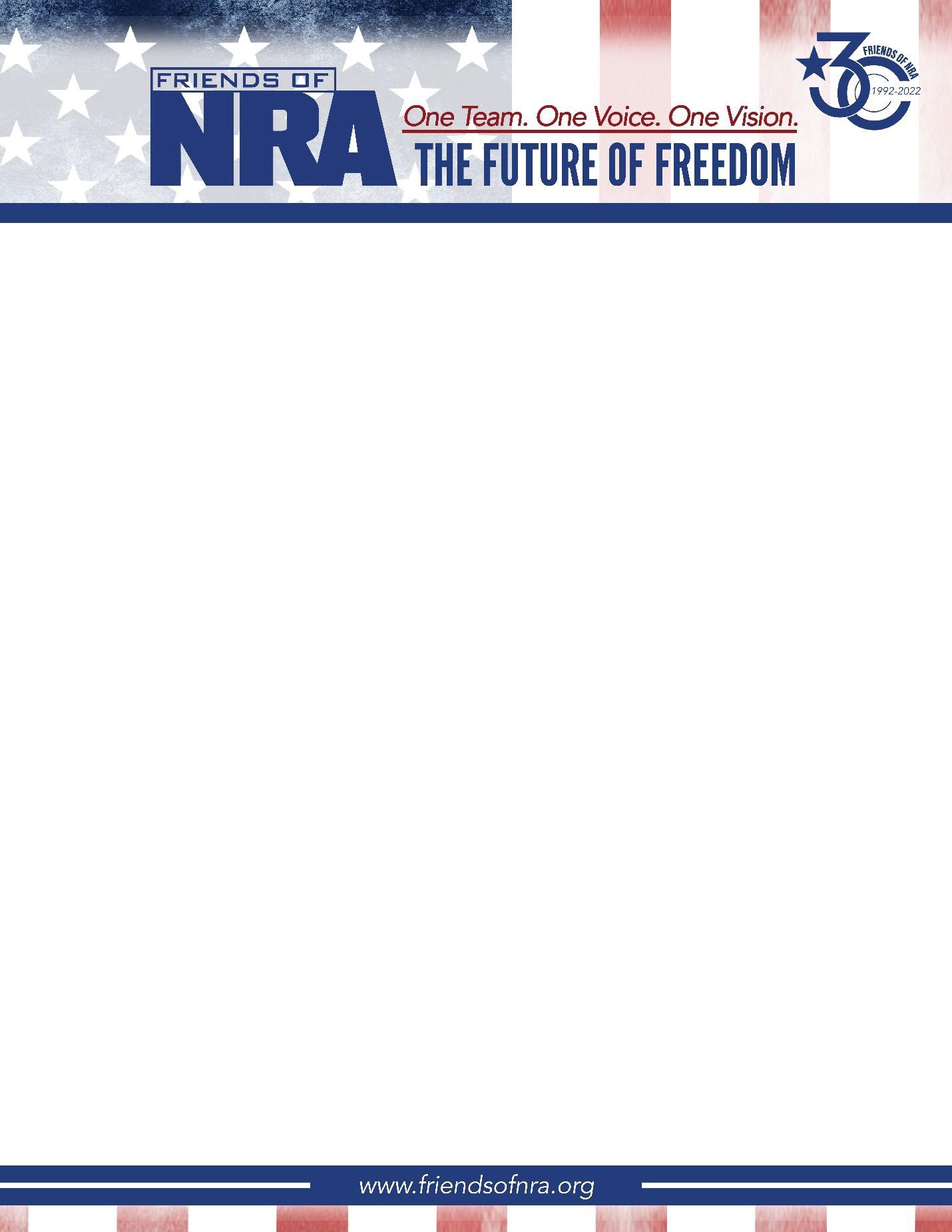 RESERVED TABLE PACKAGES$700 Silver Table Package: 8 event tickets with reserved seating, 8 Meals, 8 FNRA Gift Items, 60 White Bucket tickets, 20 Tickets for the Blue Bucket Firearms, 8 chances on the Early Bird/Red Bucket Firearm.$1300 Gold Table Package: 8 event tickets with reserved seating, 8 Meals, 8 FNRA Gift Items, 80 White Bucket Tickets, 40 Tickets for the Blue Bucket Firearms, 16 chances on the Early Bird/ Red Bucket Firearm. Plus choice of double the table raffle package or one firearm, please ask for a list of currently available firearms.$1600 Diamond Table Package: 8 event tickets with reserved seating, 8 Meals, 8 FNRA Gift Items, 120 White Bucket tickets, 60 Tickets for the Blue Bucket Firearms, 20 chances on the Early Bird/ Red Bucket Firearm. Plus choice of double the table raffle package or one firearm, please ask for a list of currently available firearms.$2500 Platinum Table Package: 8 event tickets with reserved seating, 8 Meals, 8 FNRA Gift Items, 160 White Bucket tickets, 80 Tickets for the Blue Bucket Firearms, 25 chances on the Early Bird/Red Bucket Firearm. Plus choice of double the table raffle package or one firearm, please ask for a list of currently available top tier firearms.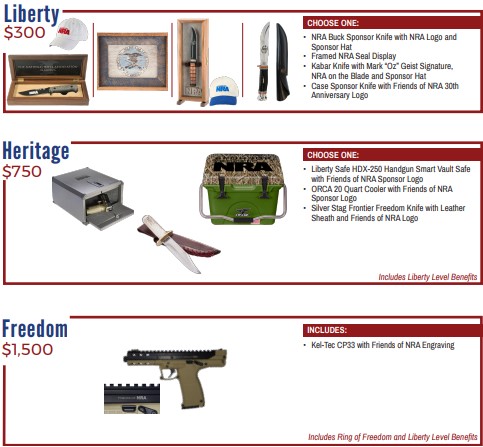 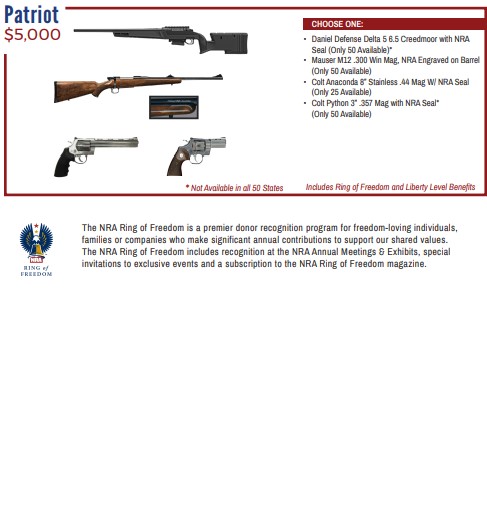 Mail This Portion --- Order Early and SAVEName:	Address:  	City:	State:	Zip:	(Must be same as CC Billing) Phone: (	)	-	 Email:  				Please List your choice of Table and or Sponsor Firearm Here or call the contacts below 	Enclosed please find my check/money order, payable to Friends of NRA......................totaling:	$ 	Tickets ordered on this form may be picked up at the door the night of the event.Please charge my Credit Card: (circle) Visa/MC/AMEX/Discover #	                                         Expiration Date (Month/Year)	/		Security Code:  	MAIL TO: Lake County FNRA	For more information call: Kevin (847) 652-5959 or e-mail: lakecountyfnra@gmail.com 5076 DARLENE DRGurnee, IL 60031Log onto www.friendsofnra.org	THIS FORM MAY BE COPIEDAUCTION & RAFFLE HIGHLIGHTSAUCTION & RAFFLE HIGHLIGHTSAUCTION & RAFFLE HIGHLIGHTSNRA GUNS & PRIZES2022 GUN OF THE YEAR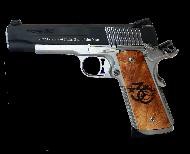 SIG SAUER 1911 STX .45WITH 30TH ANNIVERSARY Friends of NRA GRIPSNRA EXCLUSIVES:Heritage Rough Rider Rancher .22 LR with Buckhorn Sight and Leather SlingSmith and Wesson M&P Shield PLUS 9mm with 30 Anniversary Friends of NRA LogoHenry Single Shot Rifle .350 Legend with  30th Anniversary Friends of NRA LogoTons of other guns and prizes from Henry, Kimber, Sig Sauer, Springfield Armory, Fostech, Orca, and many more!DIAMONDBACK DB-15 RIFLE WITH 30TH ANNIVERSARY Friends of NRA LOGO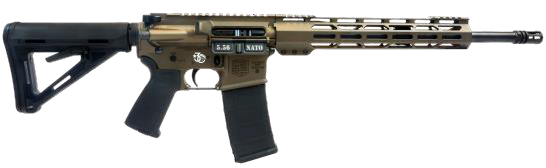 $100 SINGLE SHOT PACKAGEEvent Ticket, 1 Meal, 30 White Bucket Tickets, 10 Blue Bucket Tickets, 1 RED Ticket if purchased by 05/06/2022$200 DOUBLE BARREL PACKAGEEvent Tickets, 2 Meals, 60 White Bucket tickets, 20 Blue bucket tickets, 3 RED tickets IF PURCHASED BY 05/06/2022$300 Super Value Package1 Event Ticket, 1 Meal, 80 White Tickets, 40 Blue Tickets, 5 RED Tickets If Purchased by 05/06/2022Early Bird Gun Ticket if purchased by 5/06/2022Springfield MIL-SPEC 1911 .45ACPBUY TICKETS:Call Kevin at (847) 652-5959lakecountyfnra@gmail.comOr go online at www.friendsofnra.orgPlease reserve	Event Ticket and Meal at $60 each$ 	Please reserve	$100 Single Shot Package and 1 Meal- Over $200 Value – (05/06/2022)$ 	Please reserve	$200 Double Barrel Package and 2 Meals – Over $400 Value- (05/06//2022)$ 	Please reserve	$300 Super Value Package and 1 Meal – Over $600 VALUE – (05/06/2022)$ 	Please reserve	Silver Table $700	Gold $1,300	Diamond $1,600	__Platinum $2,500$ 	Please reserve Sponsor:	Liberty	Heritage	Freedom	Pioneer	Patriot$ 	$ 	